Publicado en   el 24/09/2013 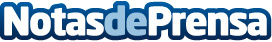 Costa, Dorado y la fortaleza defensivaDatos de contacto:Nota de prensa publicada en: https://www.notasdeprensa.es/costa-dorado-y-la-fortaleza-defensiva Categorias: Fútbol http://www.notasdeprensa.es